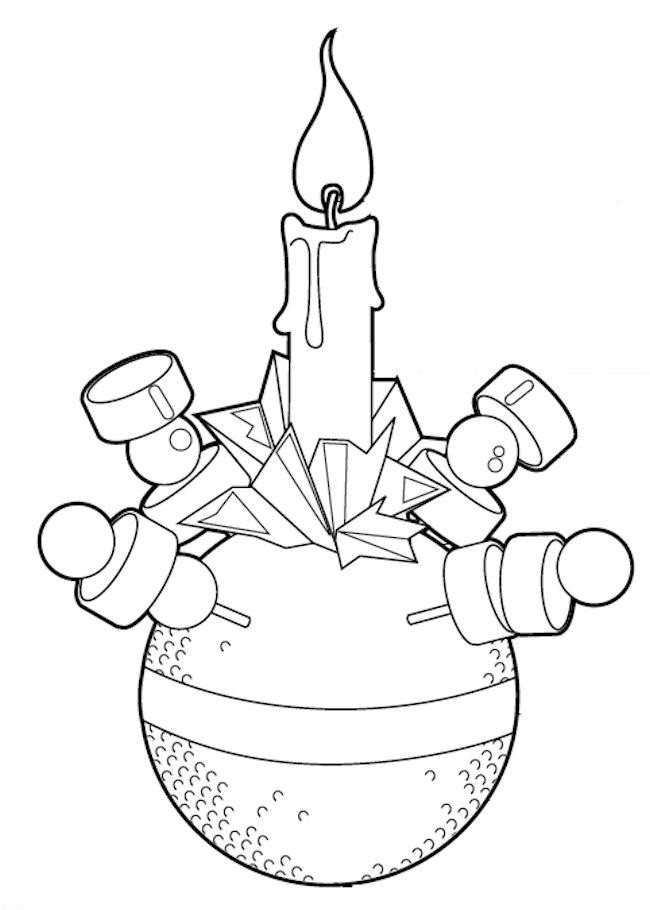 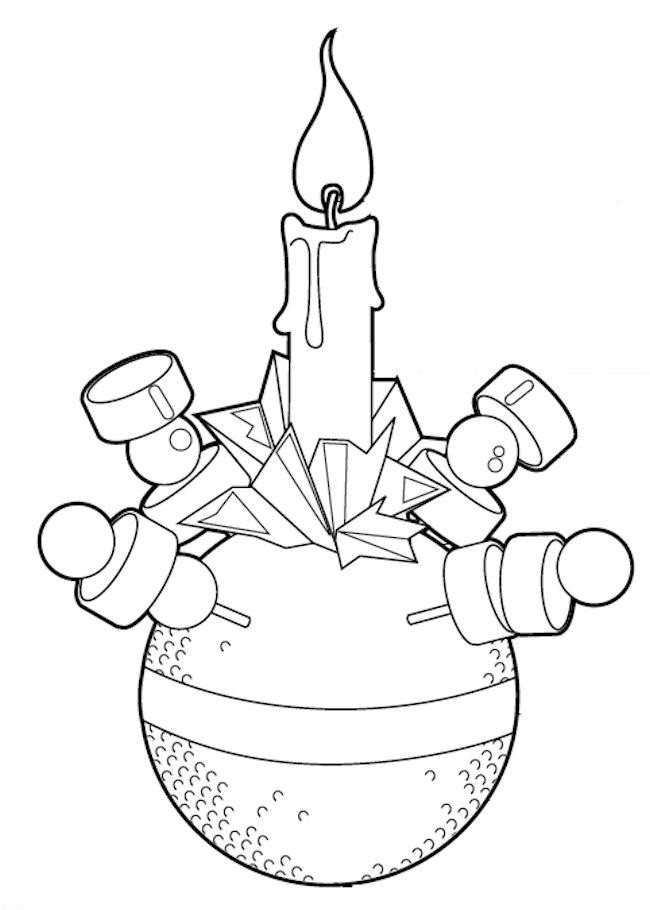 Holy Trinity Dunfermline wishes you a Merry Christmas!Join us on YouTube search HolyTrinityDunfermline at 4pm Wednesday 23rd for our Christingle